See you at Palacký University in Olomouc, the Czech Republic !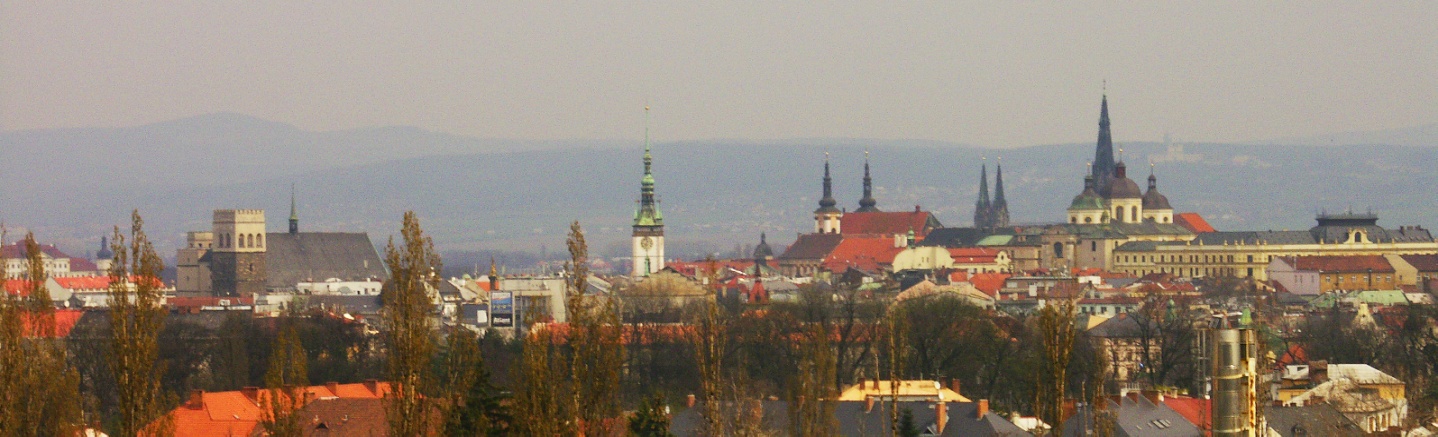 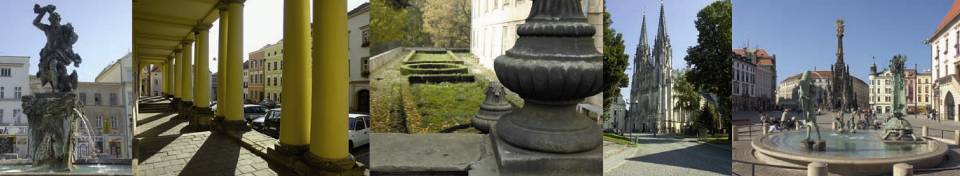 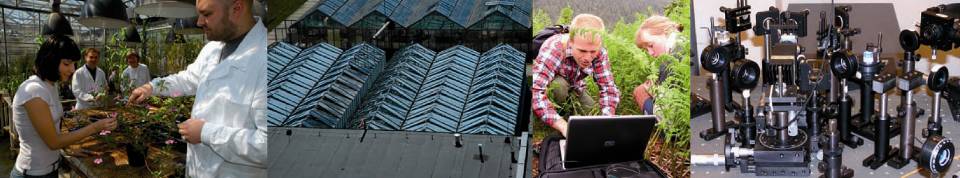 